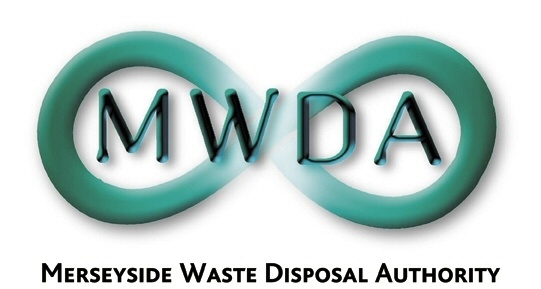 FORWARD PLANPublication Date: March 2020IntroductionIn accordance with the Local Government Act 2000, the Authority publishes a “Forward Plan” of “Key Decisions”.The Forward Plan is published on a six weekly basis to match the Authority’s meeting cycle and covers key issues to be dealt with in the subsequent three months.  It is a publicly available document and its purpose is to reinforce the openness and accountability of the Authority’s decision-making process.The Plan seeks to anticipate the issues that will be the subject of a Key Decision during that period.  For each item the Plan includes:The item’s title and a short description of the decision being sought.An indication of who will be making the decision.The Scrutiny arrangements for the decision.An indication of when the decision is expected to be made.  This may be a specific date i.e. the date of a meeting, or a period during which the decision is likely to be made.  A list of Supporting Papers.  These will be documents which the decision-maker(s) will consider or take into account when making the decision.An indication of what consultation will take place on the item which is the subject of the proposed decision.  This will include an indication as to who will be consulted (i.e. principal groups and organisations) and how that consultation will be conducted.An indication of how and to whom representations should be made on the item.Within the Plan, the items are listed in the chronological order in which it is anticipated that the decisions will be made.The decision in respect of each key decision is recorded in the minutes for the relevant meeting which are approved at the subsequent meeting of the Authority and are open for inspection at the Authority Offices and on the Authority’s web site.Definition of a Key DecisionThe definition of a Key Decision is set out in the Authority’s Constitution.  It is as follows:-A Key Decision is an executive decision:-incurring expenditure or making savings which are financially significant, unless the specific expenditure or saving has previously been agreed by the Authority; orwhich, in the view of the Chief Executive, in consultation with the Chair, is significant in terms of its effect on communities living or working in Merseyside.A decision will be considered financially significant if:-a)		in the case of revenue expenditure, it results in incurring expenditure or making savings of £250,000 or greater;b) 		in the case of capital expenditure, the capital expenditure/savings are in excess of £1 Million;unless the specific expenditure or savings have previously been agreed by the Authority or have been taken in line with the Authority’s Financial Management Policy.In determining whether a decision is significant in terms of its effect on communities, the Chief Executive and lead Member will give consideration to:-a)  	the number of residents/service users/District Council areas that will be affected;b) 	whether the impact is short term, long term or permanent;c) 	the impact on the community in terms of the economic, social and environmental well-being.Decision-MakersKey Decisions will be made by the Authority or its committees where relevant powers have been delegated.  A report will be submitted to the relevant meeting on each key decision, and Members will also consider, where necessary, any report which has been ‘called-in’ under the Authority’s scrutiny arrangements.Consultation The Chief Executive, in taking decisions under delegated powers, will consult with the relevant Authority Members and other key stakeholders, in accordance with those identified in the Forward Plan.Authority MeetingsThe Authority will meet formally approximately every six weeks. Meeting dates are published on the web site www.merseysidewda.gov.uk. Each Authority meeting will be in two parts. The first part of the meeting will consider the Key Decisions contained in the Forward Plan, and any other matters determined by the Chair. The second part of the meeting will be made available for any scrutiny discussions.The current schedule of meetings is as follows:24th April 2020 (Cancelled to due Covid-19 outbreak)26th June 2020 (AGM)25th September 202020th November 20205th February 2021 (Budget Meeting)23rd April 2021Scrutiny ArrangementsTwo Members of the Authority may request that the Chair place a delegated decision matter on the Agenda of an Authority regular meeting as a ‘scrutiny item’. Information ReportsThe Authority will periodically publish information reports about its Policies, Strategies and Performance on the web site www.merseysidewda.gov.uk ContactsIf you have any queries or comments regarding the contents or format of this document please direct them to Paula Pocock (Clerk to the Authority) on 0151-255-1444 or by e-mail at enquiries@merseysidewda.gov.ukAUTHORITY MEMBERSHIP 2019/20The 24th April 2020 meeting has been cancelled due to the Covid-19 outbreak.COUNCILLORResponsibilitiesAddress and Contact DetailsAddress and Contact DetailsTony Concepcion(Chair)(Liverpool)ScrutinyPublic ConsultationMWDA PortfolioForward Planning Member’s PanelAppeals CommitteeMersey Waste Holdings Ltd24 Woodbourne RoadLiverpoolL14 2DATel: 078742 16868Email:tony.concepcion@liverpool.gov.uk24 Woodbourne RoadLiverpoolL14 2DATel: 078742 16868Email:tony.concepcion@liverpool.gov.ukDiane Roscoe(Deputy Chair)(Sefton)ScrutinyPublic ConsultationAudit & Governance CommitteeInvestigating and Disciplinary CommitteeMersey Waste Holdings Ltd15 Cambridge AvenueCrosbyLiverpoolL23 7XNTel: 07557649055Email:diane.roscoe@councillors.sefton.gov.uk15 Cambridge AvenueCrosbyLiverpoolL23 7XNTel: 07557649055Email:diane.roscoe@councillors.sefton.gov.ukSteve Williams(Wirral)ScrutinyPublic ConsultationBidston Methane Ltd BoardInvestigating and Disciplinary CommitteeAppeals CommitteeAudit & Governance Committee34 Beech AvenueSaughall MassieUptonWirralCH49 4NJTel: 0151 677 8848Email:stevewilliams@wirral.gov.uk34 Beech AvenueSaughall MassieUptonWirralCH49 4NJTel: 0151 677 8848Email:stevewilliams@wirral.gov.ukLaura Robertson-Collins(Liverpool)ScrutinyPublic ConsultationLabour Group Office Municipal BuildingsDale StreetLiverpoolL2 2DH Tel: 07980 311545Email: laura.robertson-collins@liverpool.gov.ukLabour Group Office Municipal BuildingsDale StreetLiverpoolL2 2DH Tel: 07980 311545Email: laura.robertson-collins@liverpool.gov.ukTony Norbury(Wirral)ScrutinyPublic ConsultationNorth West Employers OrganisationBidston Methane Ltd Board Town HallBrighton StreetWallaseyCH44 8EDTel: 07952 297 652Email: tonynorbury@wirral.gov.uk Town HallBrighton StreetWallaseyCH44 8EDTel: 07952 297 652Email: tonynorbury@wirral.gov.uk Joe Hanson(Liverpool)ScrutinyPublic ConsultationAudit & Governance Committeec/o Labour Group Office Cunard BuildingsWater StreetLiverpoolL3 1QBTel: 0151 233 0420Email: joe.hanson@liverpool.gov.ukc/o Labour Group Office Cunard BuildingsWater StreetLiverpoolL3 1QBTel: 0151 233 0420Email: joe.hanson@liverpool.gov.ukCharlie Preston(St Helens)ScrutinyPublic ConsultationForward Planning PanelMersey Waste Holdings LtdBidston Methane Ltd Board61 Belvedere RoadNewton-Le-WillowsMerseysideWA12 0JSTel: 01744 677323Email: cllrcpreston@sthelens.gov.uk61 Belvedere RoadNewton-Le-WillowsMerseysideWA12 0JSTel: 01744 677323Email: cllrcpreston@sthelens.gov.ukTerry Byron(Knowsley)ScrutinyPublic ConsultationInvestigating and Disciplinary CommitteeAppeals CommitteeAudit & Governance CommitteeForward Planning Panel41 Willis Lane WhistonKnowsleyL35 3RUTel: 07557849407Email: terry.byron@knowsley.gov.uk 41 Willis Lane WhistonKnowsleyL35 3RUTel: 07557849407Email: terry.byron@knowsley.gov.uk Yvonne Sayers(Sefton)ScrutinyPublic ConsultationForward Planning PanelAppeals Committee9 Aisthorpe GroveMaghullMerseysideL31 5PNTel: 07570 792 489Email: yvonne.sayers@councillors.sefton.gov.uk      9 Aisthorpe GroveMaghullMerseysideL31 5PNTel: 07570 792 489Email: yvonne.sayers@councillors.sefton.gov.uk      Carl BeerChief ExecutiveVarious delegated matters7th Floor1 Mann IslandLiverpoolL3 1BPTel: 0151 255 1444Email: carlbeer@merseysidewda.gov.uk   Peter WilliamsTreasurerVarious delegated matters7th Floor1 Mann IslandLiverpoolL3 1BPTel: 0151 255 1444Email:Peter.williams@merseysidewda.gov.ukPaula PocockClerk to the AuthorityVarious delegated matters7th Floor1 Mann IslandLiverpoolL3 1BPTel: 0151 255 1444Email: paula.pocock@merseysidewda.gov.uk Ian StephensonMonitoring OfficerVarious delegated matters7th Floor1 Mann IslandLiverpoolL3 1BPTel: 0151 255 1444Email:      ian.stephenson@merseysidewda.gov.uk  